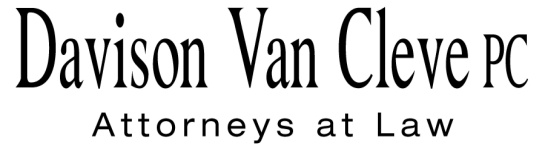 TEL (503) 241-7242     ●     FAX (503) 241-8160     ●     jog@dvclaw.com333 S.W. September 30, 2015Via Electronic Filing and Federal ExpressMr. Steven V. KingExecutive Director & SecretaryWashington Utilities & Transportation Commission1300 S. Evergreen Pk. Dr. S.W.P. O. Box 47250Olympia, WA  98504-7250                        Re: 	WUTC v. Avista Utilities	Dockets UE-150204 and UG-150205 (consolidated)Dear Mr. King:		Enclosed for filing in the above-referenced dockets, please find an original plus six (6) copies of the Exhibit List of the Industrial Customers of Northwest Utilities.		Thank you for your assistance.  If you have any questions, please do not hesitate to call.						Sincerely,						/s/ Jesse O. Gorsuch						Jesse O. GorsuchEnclosurescc:	Service ListCERTIFICATE OF SERVICEI hereby certify that I have this day served the attached Exhibit List of ICNU upon all parties in this proceeding, as shown below, by sending a copy via electronic mail, per Order 03, paragraph 8.DATED this 30th day of September, 2015.Davison Van Cleve, P.C.	/s/ Jesse O. GorsuchJesse O. Gorsuch